.Sec.1: Walk fw, point, walk back, coaster stepSec.2: Walk fw, point, walk back, coaster stepSec. 3: Side, together, shuffle fw, side together, shuffle backSec. 4: Side touch, ¼ turn, side touchTag:   After wall 2  and 5    (count 1-2 ) rock right to right side, recover on leftEnding: step ¼ turnCarters Rock - The Way You Love Me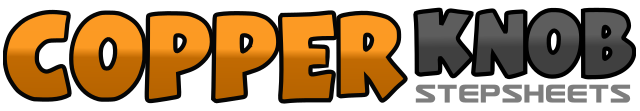 .......Count:32Wall:4Level:Absolute Beginner.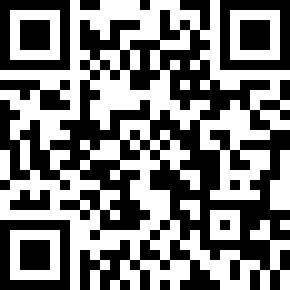 Choreographer:Kirsthen Hansen (DK) & Anna Korsgaard (DK) - September 2014Kirsthen Hansen (DK) & Anna Korsgaard (DK) - September 2014Kirsthen Hansen (DK) & Anna Korsgaard (DK) - September 2014Kirsthen Hansen (DK) & Anna Korsgaard (DK) - September 2014Kirsthen Hansen (DK) & Anna Korsgaard (DK) - September 2014.Music:The Way That You Love Me - Nathan CarterThe Way That You Love Me - Nathan CarterThe Way That You Love Me - Nathan CarterThe Way That You Love Me - Nathan CarterThe Way That You Love Me - Nathan Carter........1-2Walk forward right, left,3&4point right to right side, touch right beside left, point right to right side5-6walk back right, left ,7&8step back on right, step left beside left, step forward on right1-2Walk forward left, right3&4point left to left side, touch left beside right, point left to left side5-6walk back left, right7&8step back on left, step right beside left, step forward on left1-2step right to right side, step left together3&4step forward on right, step left beside right, step forward on right5-6Step left to left side, step right beside left7&8step back on left, step right beside left, step back on left1-2step right to right side, touch left beside right3-4turn ¼ on left, touch right beside left5-6step right to right side, touch left beside right7-8step left to left side, touch right beside left